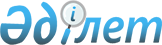 Об утверждении бюджета Москворецкого сельского округа Тимирязевского района на 2022-2024 годыРешение Тимирязевского районного маслихата Северо-Казахстанской области от 27 декабря 2021 года № 9/14
      Сноска. Вводится в действие с 01.01.2022 в соответствии с пунктом 7 настоящего решения.
      В соответствии с пунктом 2 статьи 9-1, статьей 75 Бюджетного кодекса Республики Казахстан, пунктом 2-7 статьи 6 Закона Республики Казахстан "О местном государственном управлении и самоуправлении в Республике Казахстан" Тимирязевский районный маслихат РЕШИЛ:
      1. Утвердить бюджет Москворецкого сельского округа Тимирязевского района на 2022-2024 годы согласно приложениям 1, 2 и 3 соответственно, в том числе на 2022 год в следующих объемах:
      1) доходы – 38 609 тысяч тенге:
      налоговые поступления – 1 436тысяч тенге;
      неналоговые поступления – 0 тысяч тенге;
      поступления от продажи основного капитала – 0 тысяч тенге;
      поступления трансфертов – 37 173 тысяч тенге;
      2) затраты – 39 182,9 тысяч тенге;
      3) чистое бюджетное кредитование – 0 тысяч тенге:
      бюджетные кредиты – 0 тысяч тенге,
      погашение бюджетных кредитов – 0 тысяч тенге;
      4) сальдо по операциям с финансовыми активами – 0 тысяч тенге,
      приобретение финансовых активов – 0 тысяч тенге;
      поступления от продажи финансовых активов государства – 0 тысяч тенге;
      5) дефицит (профицит) бюджета – - 573,9 тысяч тенге;
      6) финансирование дефицита (использование профицита) бюджета – 573,9 тысяч тенге:
      поступление займов – 0 тысяч тенге;
      погашение займов – 0 тысяч тенге.
      используемые остатки бюджетных средств – 573,9 тысяч тенге.
      Сноска. Пункт 1 в редакции решения Тимирязевского районного маслихата Северо-Казахстанской области от 30.06.2022 № 13/32 (вводится в действие с 01.01.2022).


      2. Установить, что доходы бюджета сельского округа на 2022 год формируются в соответствии с Бюджетным кодексом Республики Казахстан за счет следующих налоговых поступлений:
      налога на имущество физических лиц, имущество которых находится на территории Москворецкого сельского округа;
      платы за пользование земельными участками;
      налога на транспортные средства с физических и юридических лиц, зарегистрированных в селах Москворецкого сельского округа.
      3. Установить, что доходы бюджета сельского округа формируются за счет следующих неналоговых поступлений:
      доходов от коммунальной собственности сельского округа;
      других неналоговых поступлений в бюджет сельского округа.
      4. Установить, что доходы бюджета сельского округа формируются за счет поступлений от продажи основного капитала:
      поступления от продажи земельных участков, за исключением поступлений от продажи земельных участков сельскохозяйственного назначения.
      4-1. Предусмотреть расходы бюджета сельского округа за счет свободных остатков бюджетных средств, сложившихся на начало финансового года и возврат целевых трансфертов из вышестоящих бюджетов, неиспользованных в 2021 году согласно приложению 4.
      Сноска. Решение дополнено пунктом 4-1 в соответствии с решением Тимирязевского районного маслихата Северо-Казахстанской области от 30.06.2022 № 13/32 (вводится в действие с 01.01.2022).


      5. Учесть, что в бюджете сельского округа предусмотрены бюджетные субвенции, передаваемые из районного бюджета на 2022 год в сумме 5 657 тысячи тенге.
      6. Учесть, что в бюджете сельского округа предусмотрены поступления целевых трансфертов из республиканского и областного бюджетов на 2022 год в сумме 7 841 тысяч тенге.
      7. Настоящее решение вводится в действие с 1 января 2022 года. Бюджет Москворецкого сельского округа на 2022 год
      Сноска. Приложение 1 в редакции решения Тимирязевского районного маслихата Северо-Казахстанской области от 30.06.2022 № 13/32 (вводится в действие с 01.01.2022). Бюджет Москворецкого сельского округа на 2023 год Бюджет Москворецкого сельского округа на 2024 год Расходы бюджета Москворецкого сельского округа за счет свободных остатков бюджетных средств, сложившихся на начало финансового года и возврат целевых трансфертов вышестоящих бюджетов, неиспользованных в 2021 году
      Сноска. Решение дополнено приложением 4 в соответствии с решением Тимирязевского районного маслихата Северо-Казахстанской области от 30.06.2022 № 13/32 (вводится в действие с 01.01.2022).
					© 2012. РГП на ПХВ «Институт законодательства и правовой информации Республики Казахстан» Министерства юстиции Республики Казахстан
				
      Секретарь районного маслихата 

А. Асанова
Приложение 1к решению Тимирязевскогорайонного маслихатаот 27 декабря 2021 года№ 9/14
Категория
Класс
Подкласс
Наименование
Сумма (тысяч тенге)
1. Доходы
38609
1
Налоговые поступления
1436
04
Налоги на собственность
1436
1
Налоги на имущество
60
4
Налог на транспортные средства 
1376
4
Поступления трансфертов
37173
02
Трансферты из вышестоящих органов государственного управления
37173
3
Трансферты из районного (города областного значения) бюджета
37173
Функциональная группа
Администратор бюджетных программ
Программа
Наименование
Сумма (тысяч тенге)
2. Затраты
39182,9
1
Государственные услуги общего характера
20085
124
Аппарат акима города районного значения, села, поселка, сельского округа
20085
001
Услуги по обеспечению деятельности акима города районного значения, села, поселка, сельского округа
20085
7
Жилищно-коммунальное хозяйство
17057
124
Аппарат акима района в городе, города районного значения, поселка, села, сельского округа
17057
008
Освещение улиц населенных пунктов
481
014
Организация водоснабжения населенных пунктов
16576
8
Культура, спорт, туризм и информационное пространство
1317
124
Аппарат акима города районного значения, села, поселка, сельского округа
1317
006
Поддержка культурно-досуговой работы на местном уровне
1317
12
Транспорт и коммуникация
150
124
Аппарат акима района в городе, города районного значения, поселка, села, сельского округа
150
013
Обеспечение функционирования автомобильных дорог в городах районного значения, селах, поселках, сельских округах
150
15
Трансферты
2,2
124
Аппарат акима района в городе, города районного значения, поселка, села, сельского округа
2,2
048
Возврат неиспользованных (недоиспользованных) целевых трансфертов
2,2
3.Чистое бюджетное кредитование
0
4.Сальдо по операциям с финансовыми активами
0
5. Дефицит (профицит) бюджета
-573,9
6. Финансирование дефицита (использование профицита) бюджета
573,9
Категория
Класс
Подкласс
Наименование
Сумма
(тысяч тенге)
8
Используемые остатки бюджетных средств
573,9
01
Остатки бюджетных средств
573,9
1
Свободные остатки бюджетных средств
573,9Приложение 2решению Тимирязевскогорайонного маслихатаот 27 декабря 2021 года№ 9/14
Категория
Класс
Подкласс
Наименование
Сумма (тысяч тенге)
1. Доходы
13606
1
Налоговые поступления
7949
04
Налоги на собственность
1505
1
Налоги на имущество
61
4
Налог на транспортные средства 
1444
05
Плата за пользование земельными участками
6444
3
Плата за пользование земельными участками
6444
4
Поступления трансфертов
5657
02
Трансферты из вышестоящих органов государственного управления
5657
3
Трансферты из районного (города областного значения) бюджета
5657
Функциональная группа
Администратор бюджетных программ
Программа
Наименование
Сумма (тысяч тенге)
2. Затраты
13606
1
Государственные услуги общего характера
12150
124
Аппарат акима города районного значения, села, поселка, сельского округа
12150
001
Услуги по обеспечению деятельности акима города районного значения, села, поселка, сельского округа
12150
7
Жилищно-коммунальное хозяйство
481
124
Аппарат акима района в городе, города районного значения, поселка, села, сельского округа
481
008
Освещение улиц населенных пунктов
481
08
Культура, спорт, туризм и информационное пространство
825
124
Аппарат акима города районного значения, села, поселка, сельского округа
825
006
Поддержка культурно-досуговой работы на местном уровне
825
12
Транспорт и коммуникация
150
124
Аппарат акима района в городе, города районного значения, поселка, села, сельского округа
150
013
Обеспечение функционирования автомобильных дорог в городах районного значения, селах, поселках, сельских округах
150
3.Чистое бюджетное кредитование
0
4.Сальдо по операциям с финансовыми активами
0
5. Дефицит (профицит) бюджета
0
6. Финансирование дефицита (использование профцита) бюджета
0Приложение 3решению Тимирязевскогорайонного маслихатаот 27 декабря 2021 года№ 9/14
Категория
Класс
Подкласс
Наименование
Сумма
(тысяч тенге)
1. Доходы
13679
1
Налоговые поступления
8022
04
Налоги на собственность
1578
1
Налоги на имущество
62
4
Налог на транспортные средства 
1516
05
Плата за пользование земельными участками
6444
3
Плата за пользование земельными участками
6444
4
Поступления трансфертов
5657
02
Трансферты из вышестоящих органов государственного управления
5657
3
Трансферты из районного (города областного значения) бюджета
5657
Функциональная группа
Администратор бюджетных программ
Программа
Наименование
Сумма (тысяч тенге)
2. Затраты
13679
1
Государственные услуги общего характера
12223
124
Аппарат акима города районного значения, села, поселка, сельского округа
12223
001
Услуги по обеспечению деятельности акима города районного значения, села, поселка, сельского округа
12223
7
Жилищно-коммунальное хозяйство
481
124
Аппарат акима района в городе, города районного значения, поселка, села, сельского округа
481
008
Освещение улиц населенных пунктов
481
08
Культура, спорт, туризм и информационное пространство
825
124
Аппарат акима города районного значения, села, поселка, сельского округа
825
006
Поддержка культурно-досуговой работы на местном уровне
825
12
Транспорт и коммуникация
150
124
Аппарат акима района в городе, города районного значения, поселка, села, сельского округа
150
013
Обеспечение функционирования автомобильных дорог в городах районного значения, селах, поселках, сельских округах
150
3.Чистое бюджетное кредитование
0
4.Сальдо по операциям с финансовыми активами
0
5. Дефицит (профицит) бюджета
0
6. Финансирование дефицита (использование профцита) бюджета
0Приложение 4 к решениюТимирязевского районного маслихатаот 27 декабря 2021 года № 9/14
Категория
Класс
Подкласс
Наименование
Сумма (тысяч тенге)
1. Доходы
573,9
8
Используемые остатки бюджетных средств
573,9
01
Остатки бюджетных средст
573,9
1
Свободные остатки бюджетных средст
573,9
Функциональная группа
Администратор бюджетных программ
Программа
Наименование
Сумма (тысяч тенге)
2. Расходы 
573,9
1
Государственные услуги общего характера 
571,7
124
Аппарат акима города районного значения, села, поселка, сельского округа 
571,7
001
Услуги по обеспечению деятельности акима города районного значения, села, поселка, сельского округа
171,7
022
Капитальные расходы государственного органа
400
15
Трансферты
2,2
124
Аппарат акима района в городе, города районного значения, поселка, села, сельского округа 
2,2
048
Возврат неиспользованных (недоиспользованных) целевых трансфертов
2,2